Calix[4]pyrroles bearing quinolinium moiety for halide sensing in aqueous solutionEvgeny A. Kataev, Nanett Backmann, Tobias Rüffer and Heinrich LangInstitute of Chemistry, Faculty of Natural Sciences, Technische Universität Chemnitz, 09107 Chemnitz, Germany E-mail: evgeny.kataev@chemie.tu-chemnitz.de NMR data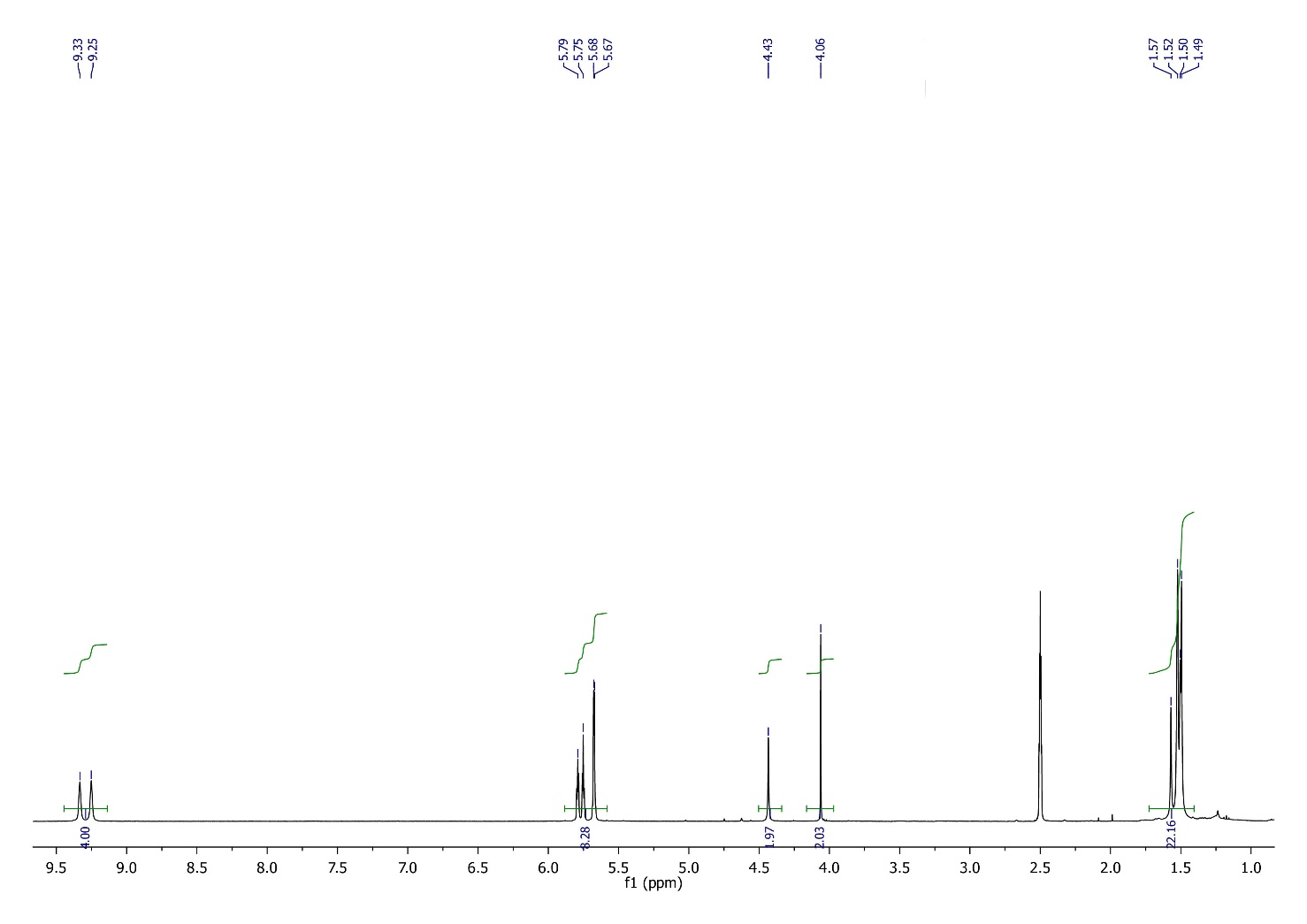 Figure S1. 1H NMR spectrum of monohydroxy-meso-octamethylCalix[4]pyrrole 2-bromacetate measured in DMSO-d6.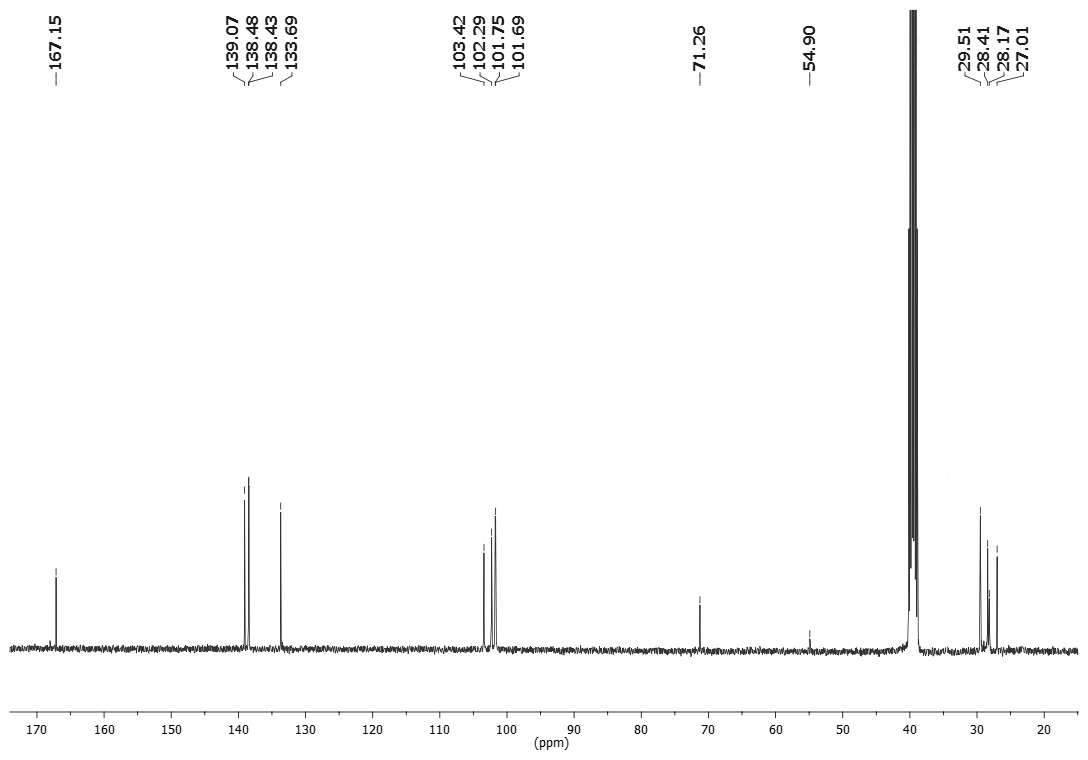 Figure S2. 13C NMR spectrum of monohydroxy-meso-octamethylCalix[4]pyrrole 2-bromacetate measured in DMSO-d6.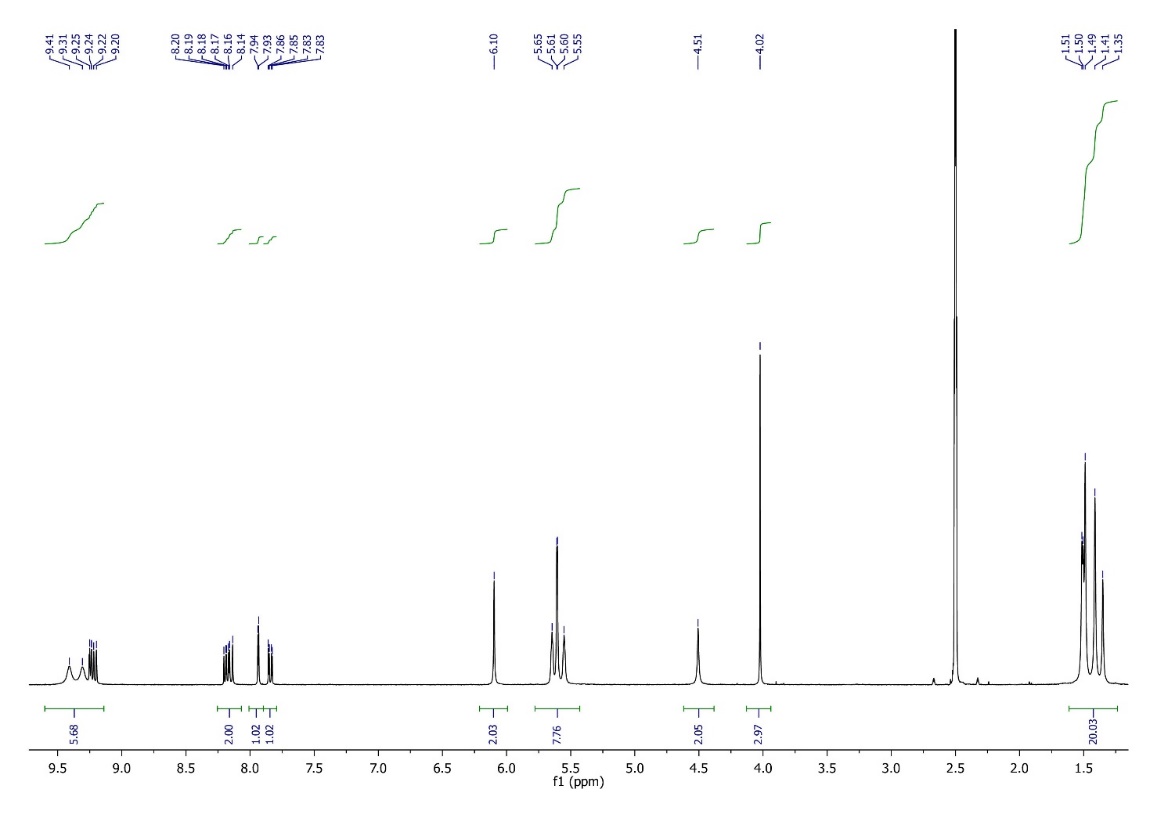 Figure S3. 1H NMR spectrum of 1 measured in DMSO-d6.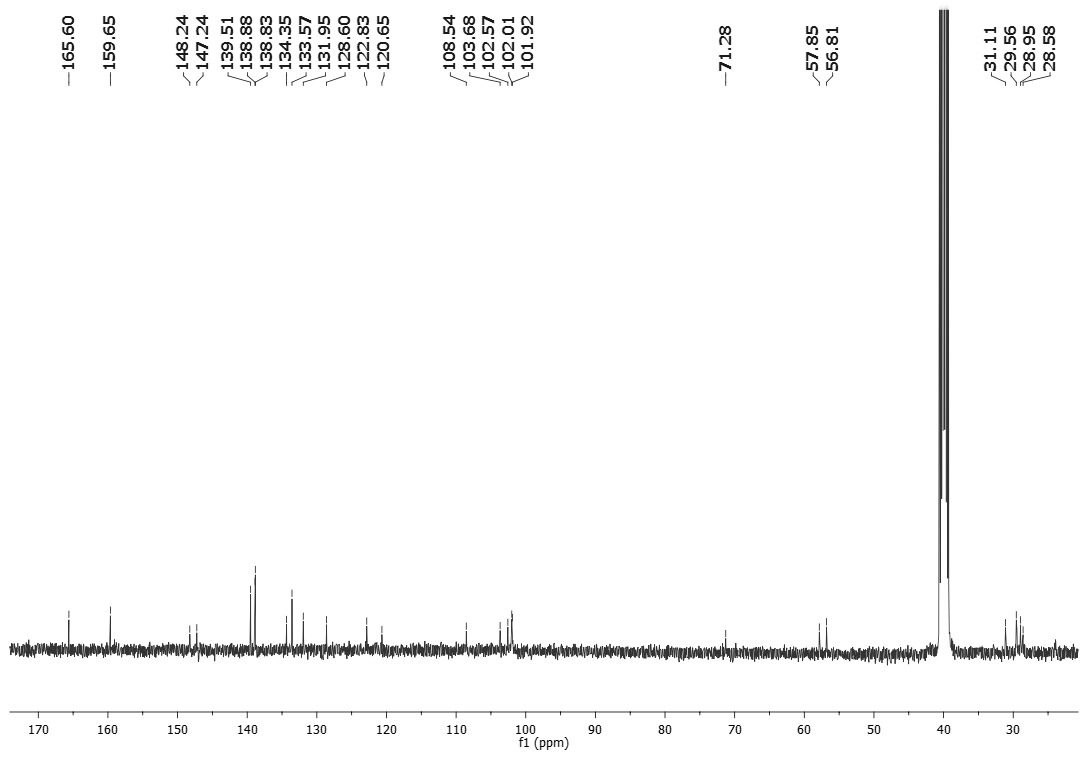 Figure S4. 13C NMR spectrum of 1 measured in DMSO-d6.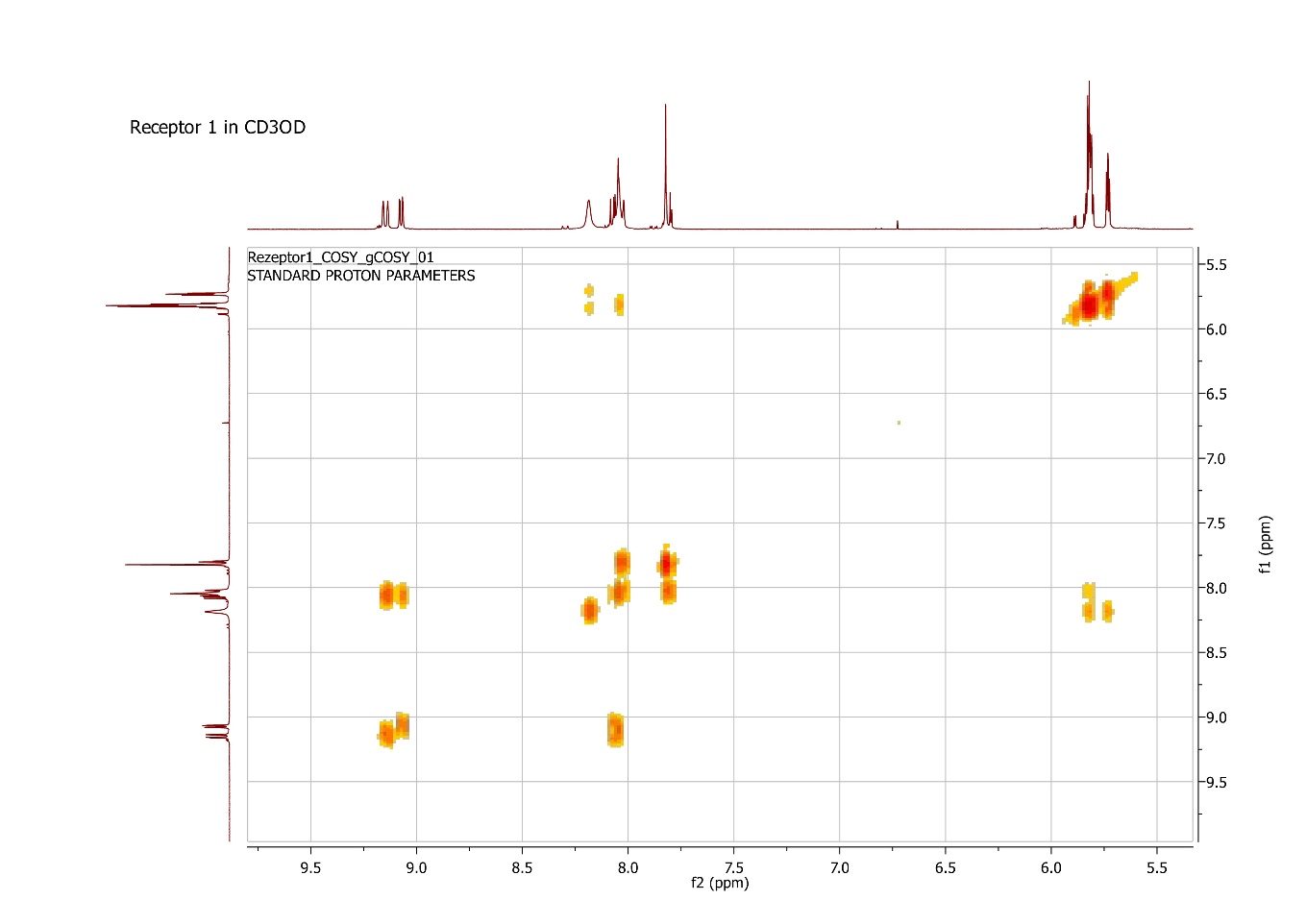 Figure S5. COSY spectrum of 1 in CD3OD.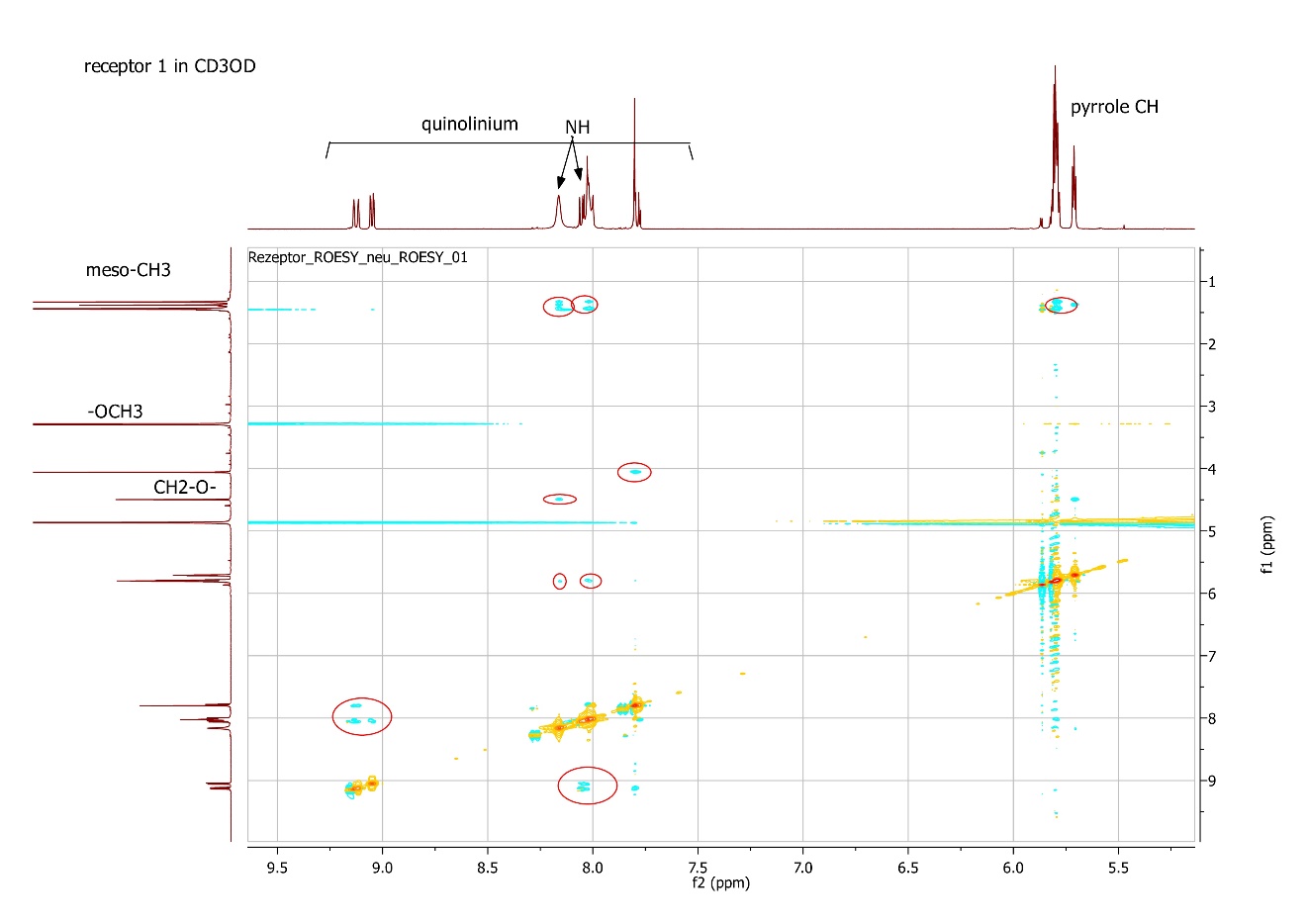 Figure S6. ROESY spectrum of 1 in CD3OD.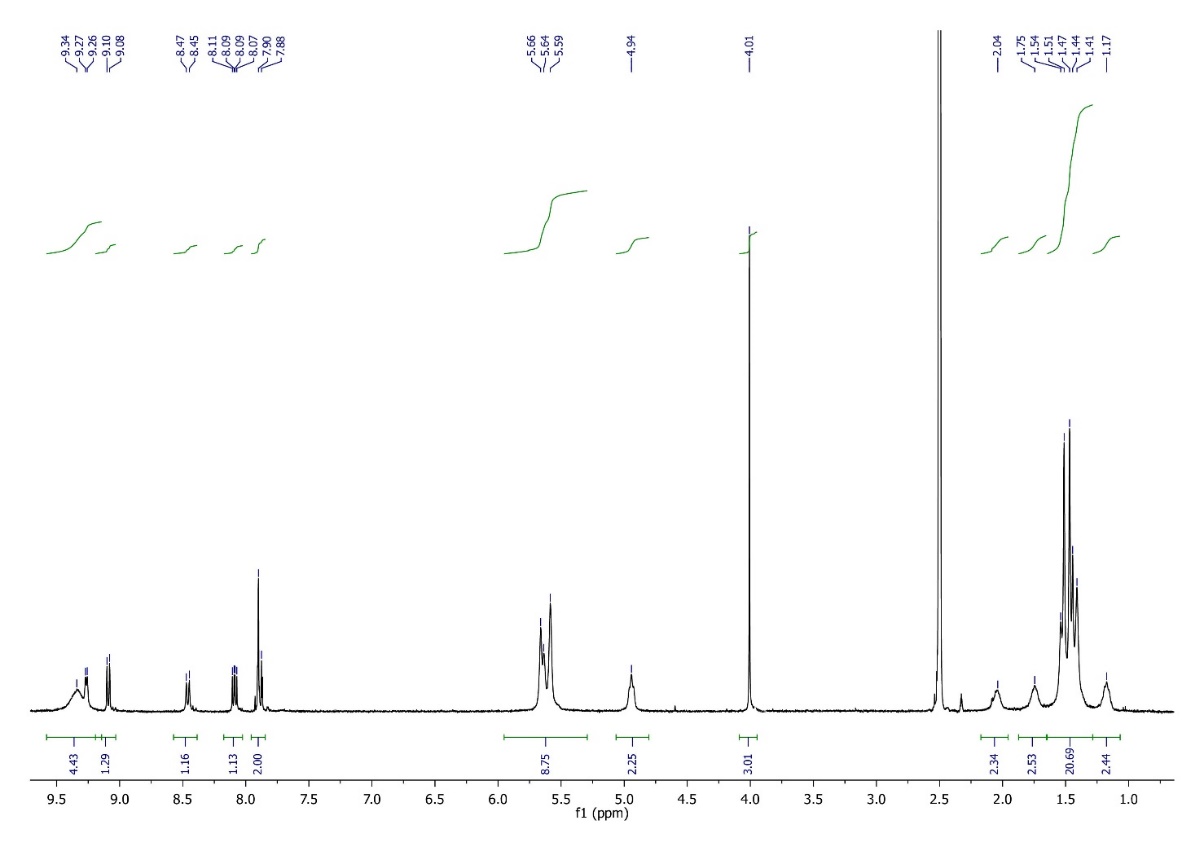 Figure S7. 1H NMR spectrum of 2 measured in DMSO-d6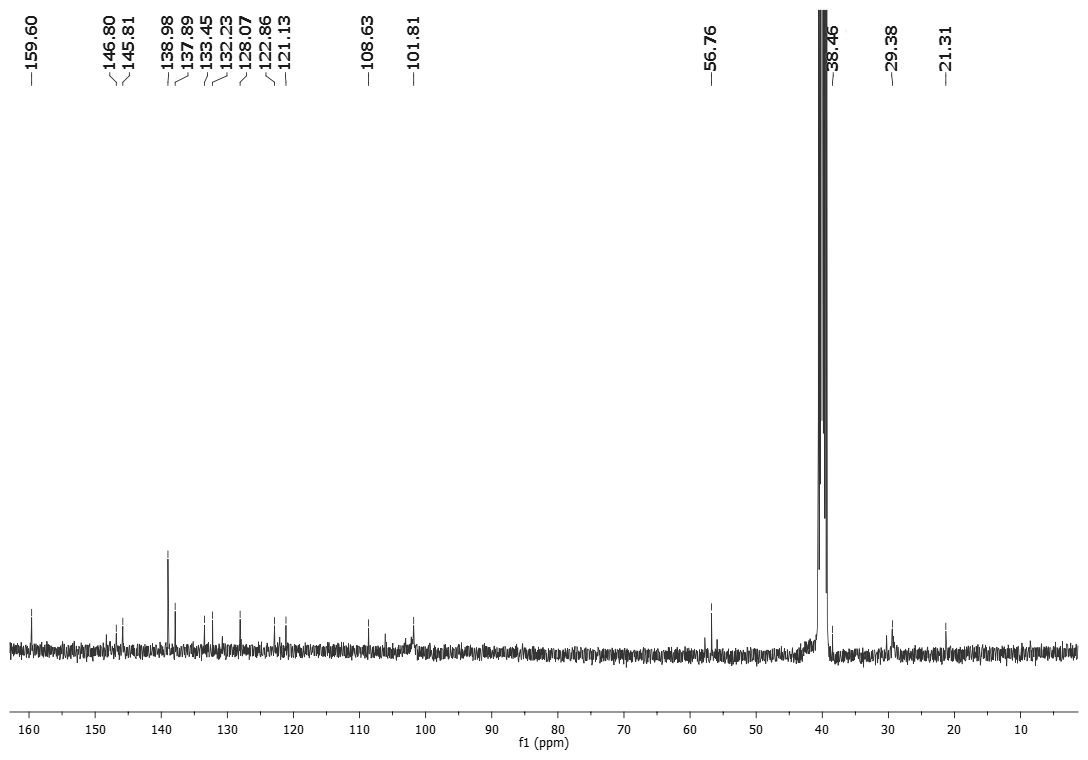 Figure S8. 13C NMR spectrum of 2 measured in DMSO-d6.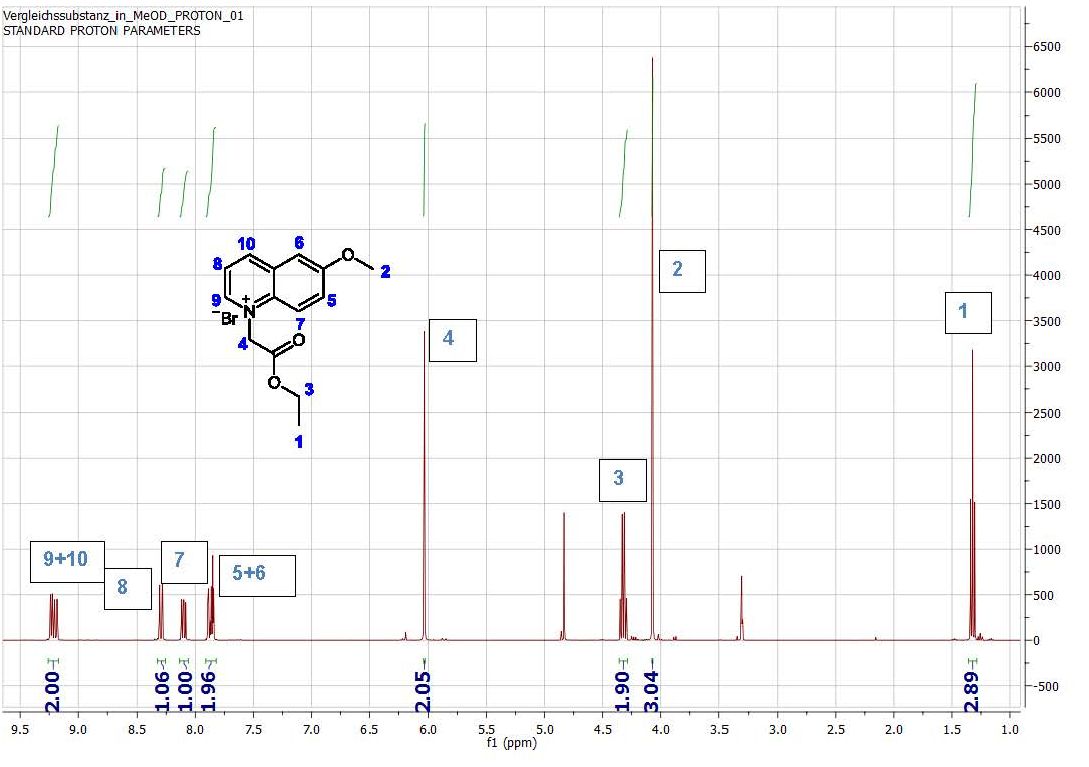 Figure S9. 1H NMR spectrum of 3 measured in CD3OD.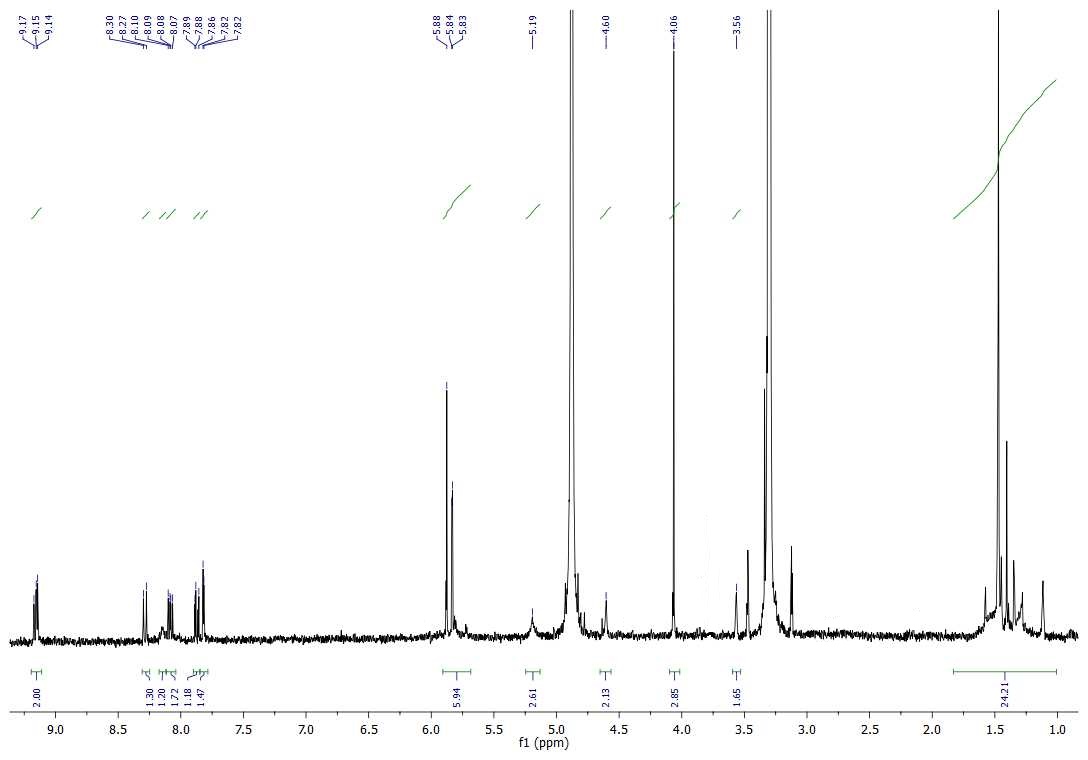 Figure S10. 1H NMR spectrum of 4 measured in CD3OD.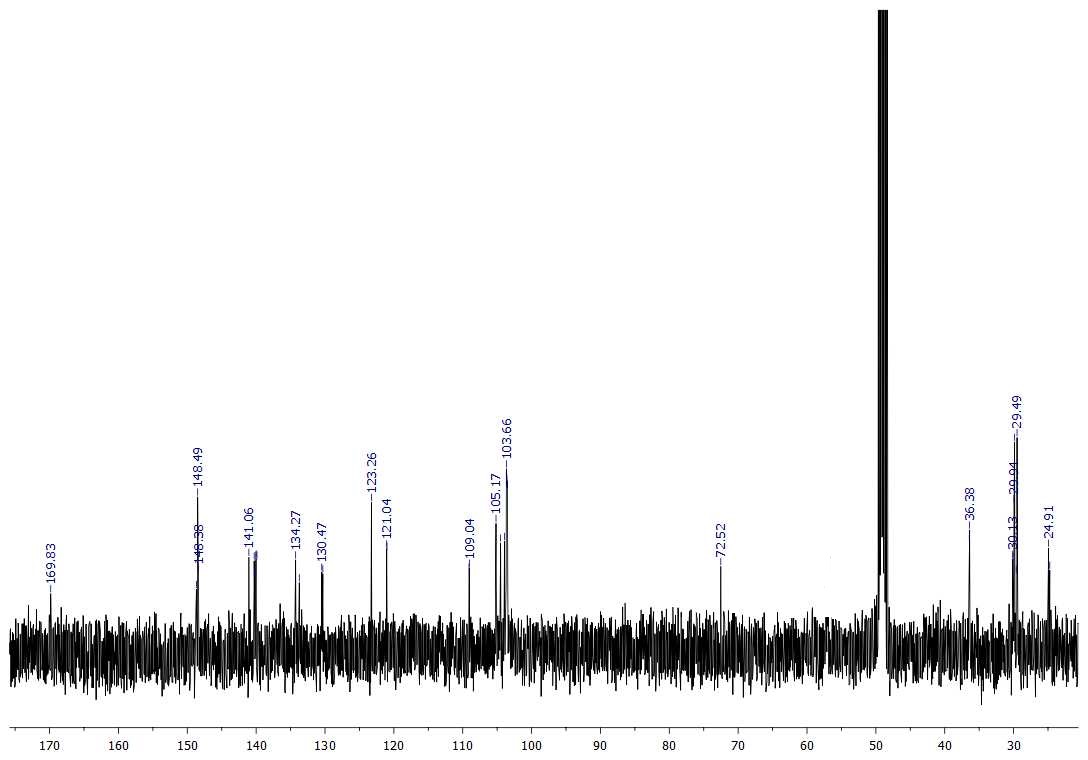 Figure S11. 13C NMR spectrum of 4 measured in CD3OD.Dilution experiments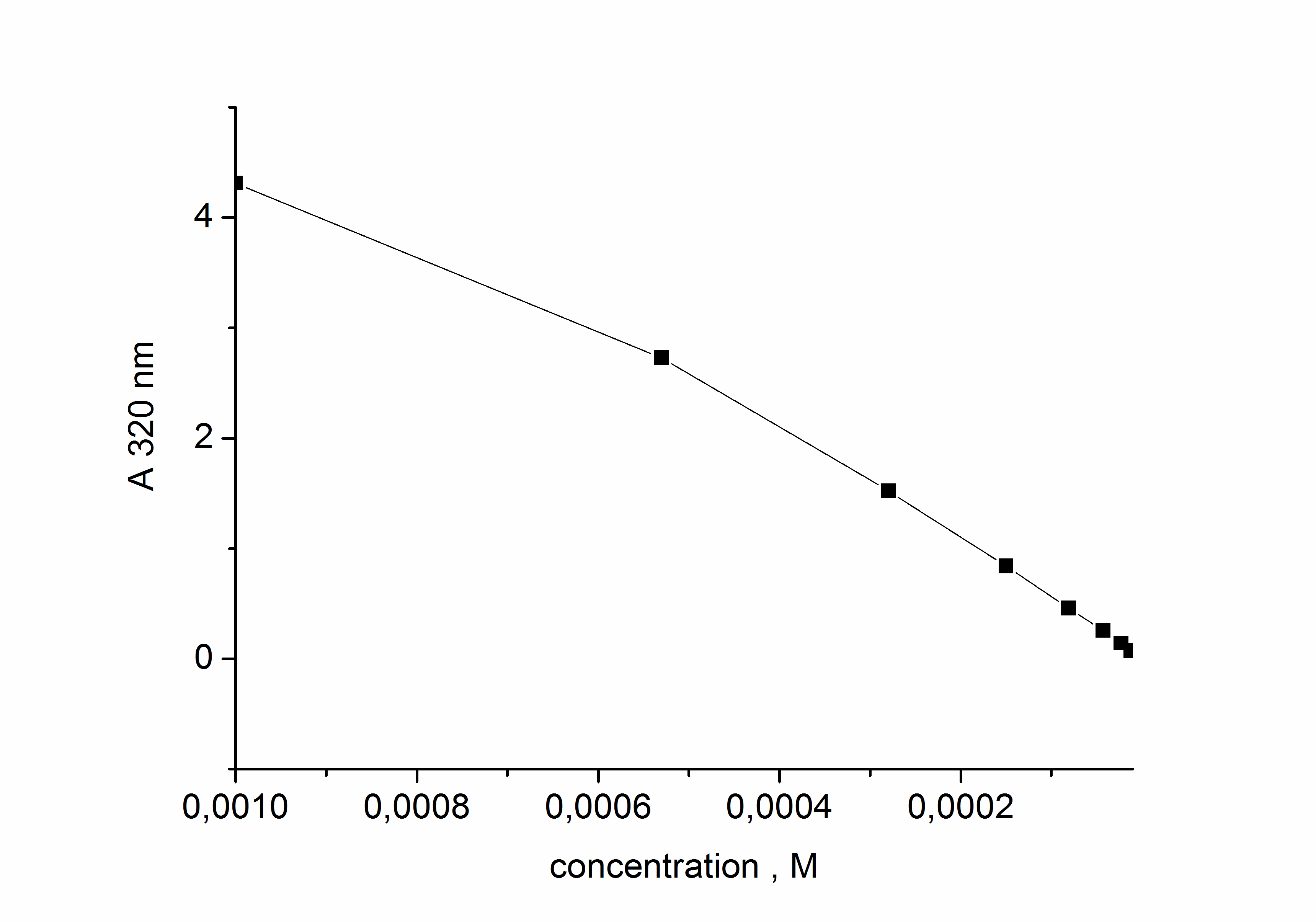 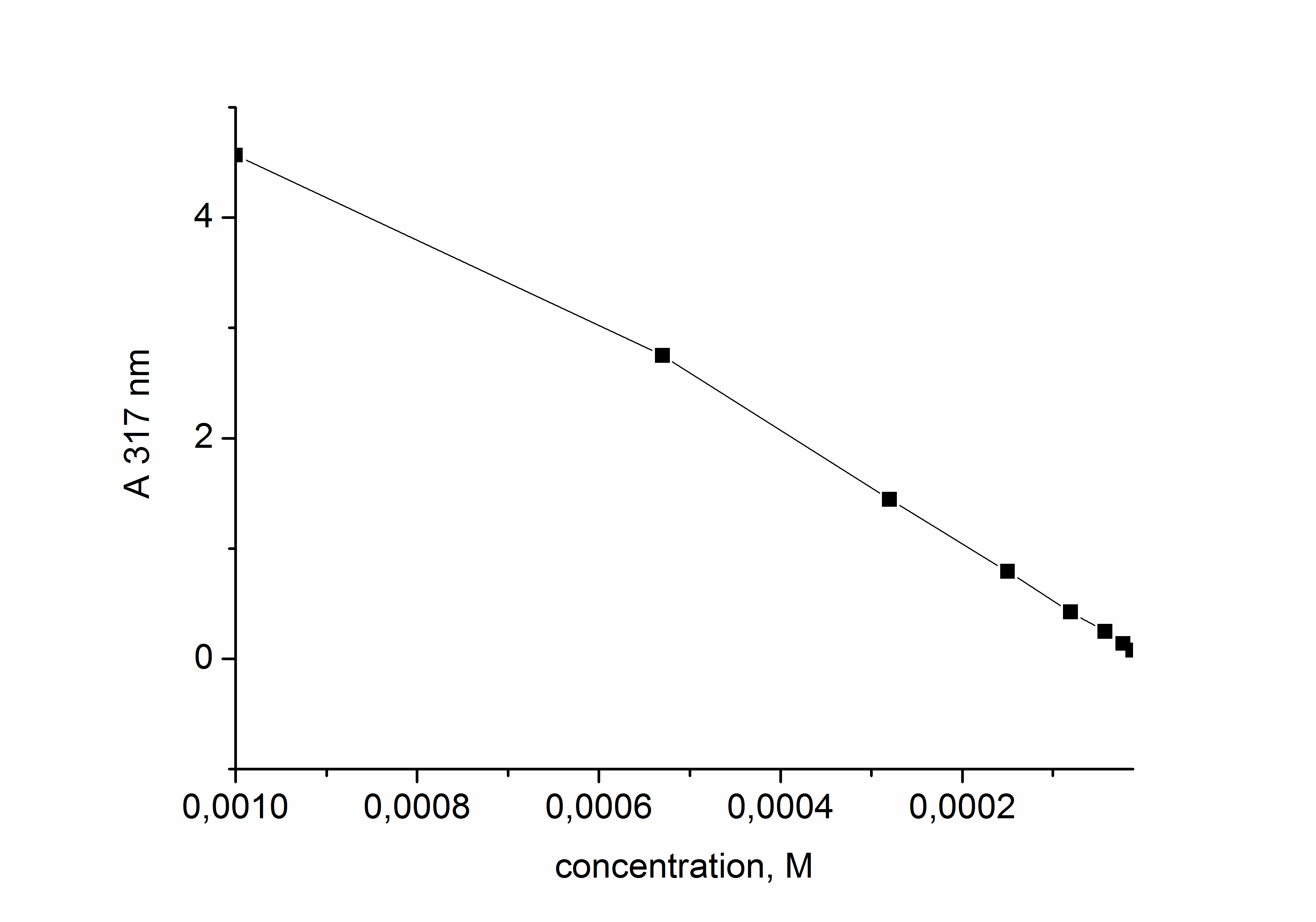 Figure S12. Changes in absorption (A) of receptor 1(left) and 2(right) depending on their concentration in a methanol-water 1:1 mixture. 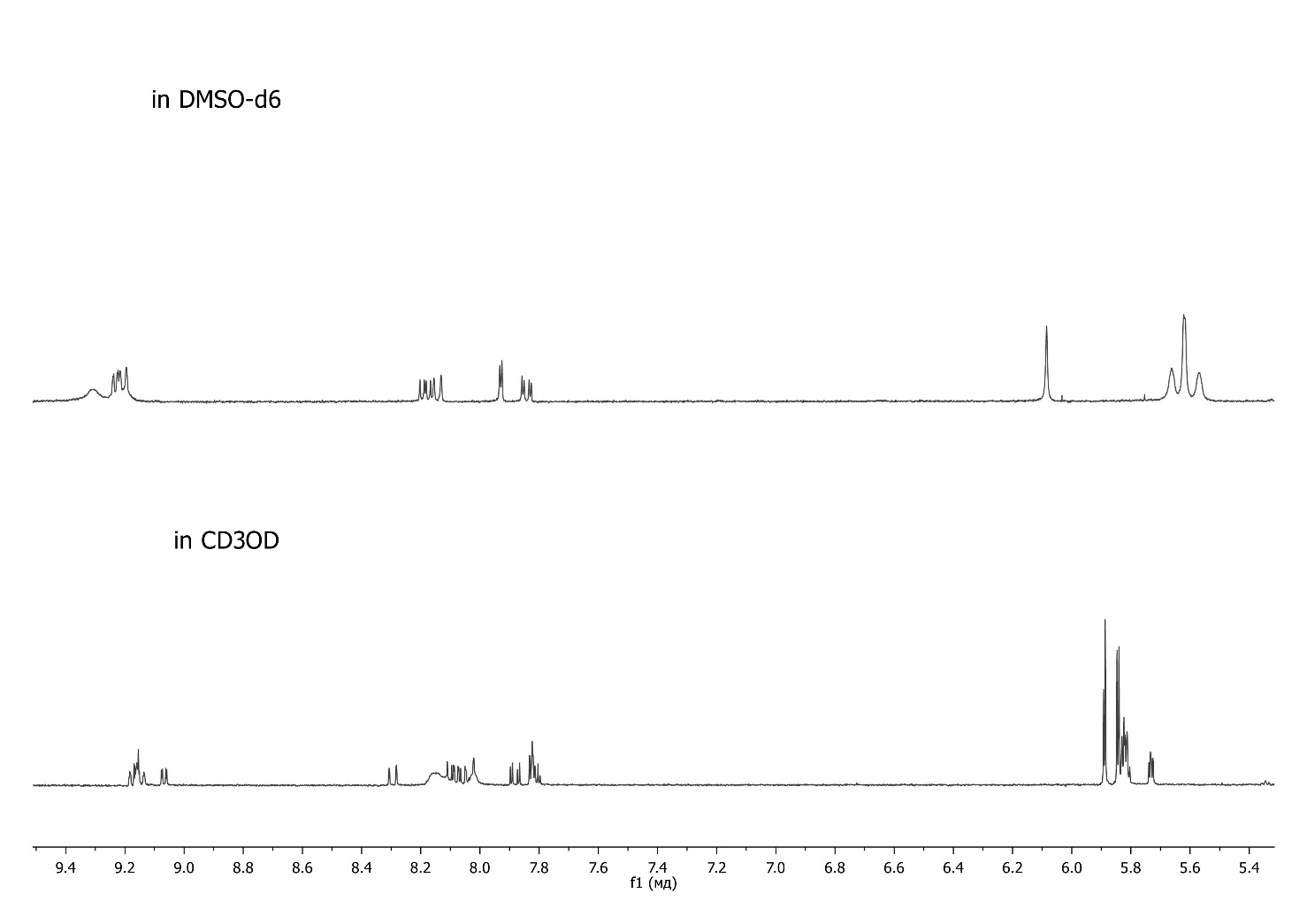 Figure S13. Comparison of 1H NMR spectra of receptor 1 recorded in DMSO-d6 and methanol-d4. The complex structure of signal in the spectrum measured in methanol-d4 indicates that the receptor forms aggregates.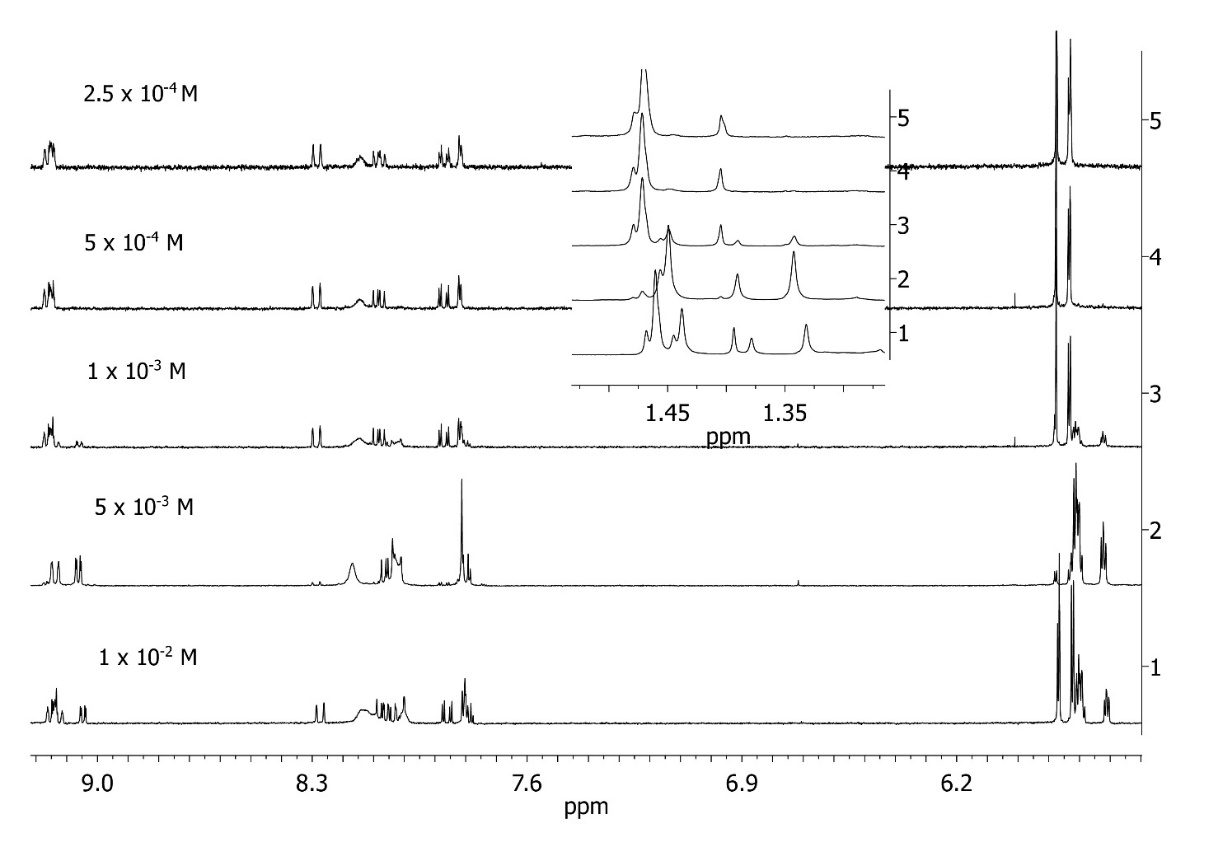 Figure S14. 1H NMR spectra of receptor 1 in CD3OD 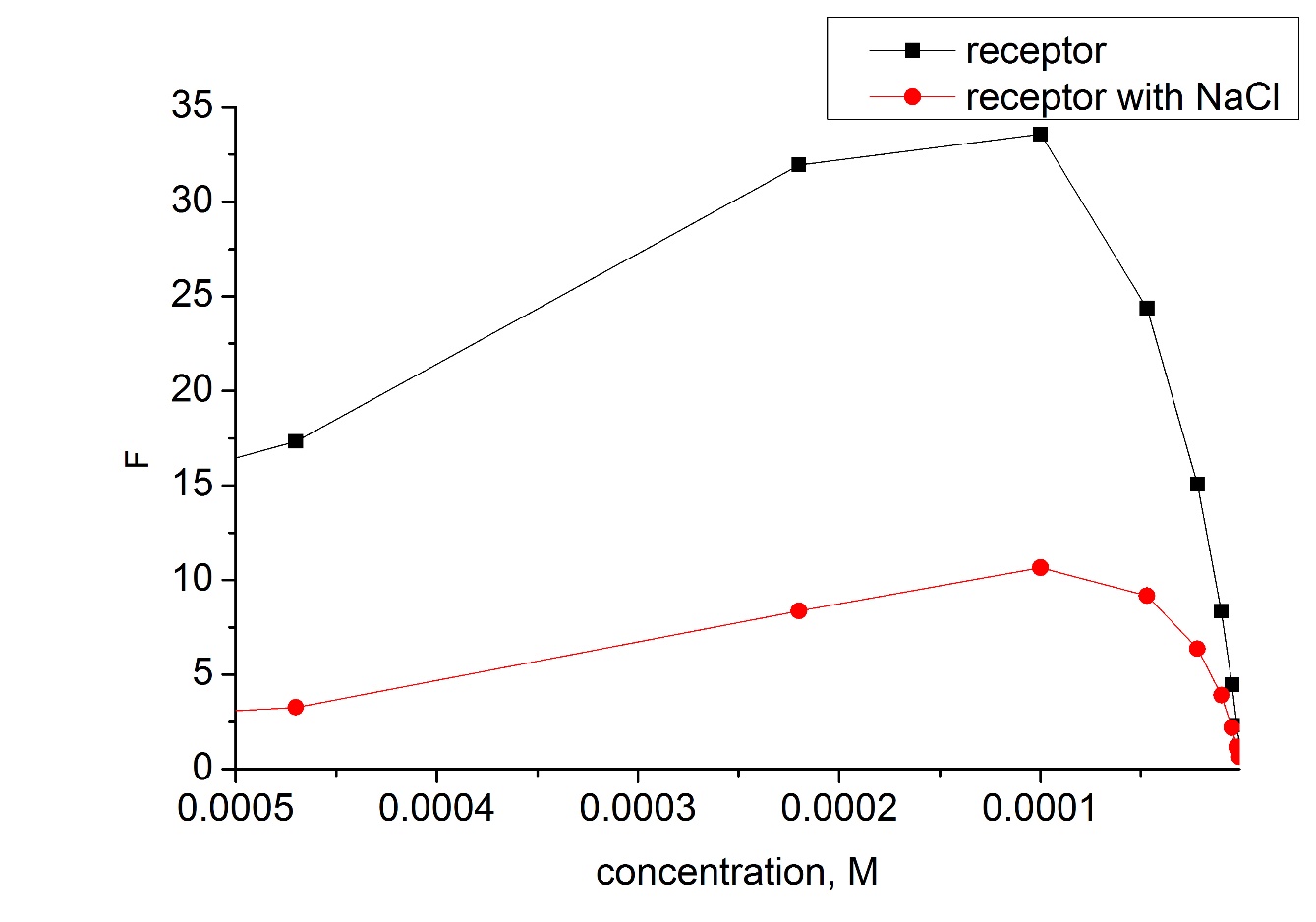 Figure S15. Changes in fluorescence of free receptor 1 and  with 10 equiv. NaCl depending on their concentration in CH3OH. UV-Vis titrationsFigure S16. Changes in UV-Vis spectra of receptors upon addition of anions.Figure S17. Fitting of binding curves obtained in UV-Vis titraions.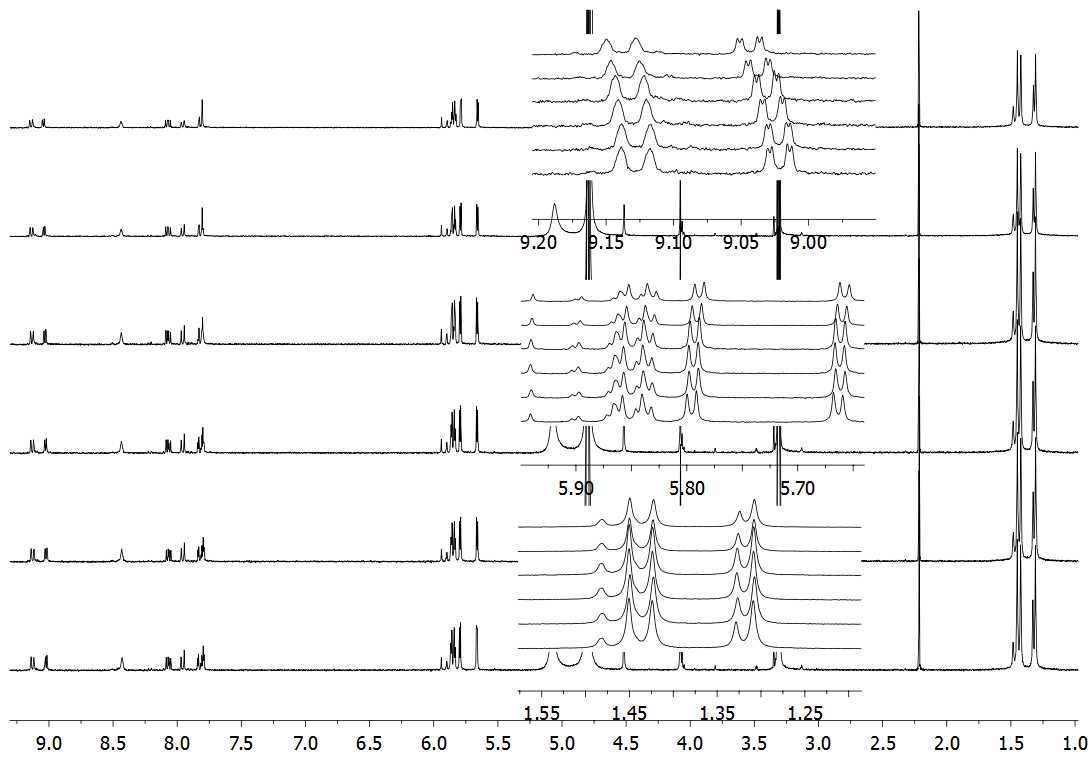 Figure S18. 1H NMR titration of 1 (5 x 10-4 M) with NaCl (from the bottom: 0, 10, 20, 60, 120, 200 equivalents) in a 1:1 CD3OD-D2O solution.Figure S19. Fitting of binding curves obtained in 1H NMR titration of compounds 1.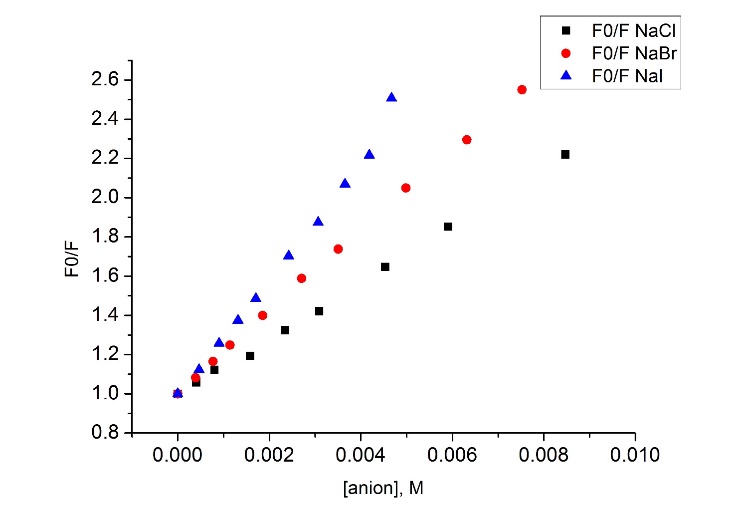 Figure S20. Quenching of fluorescence of receptor 4 by anions. 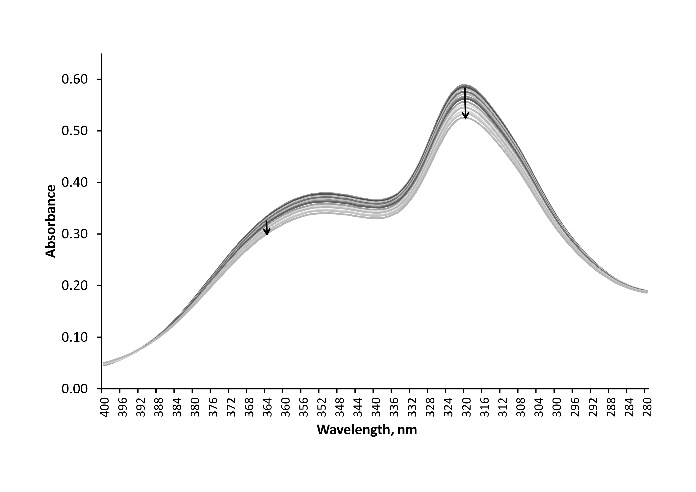 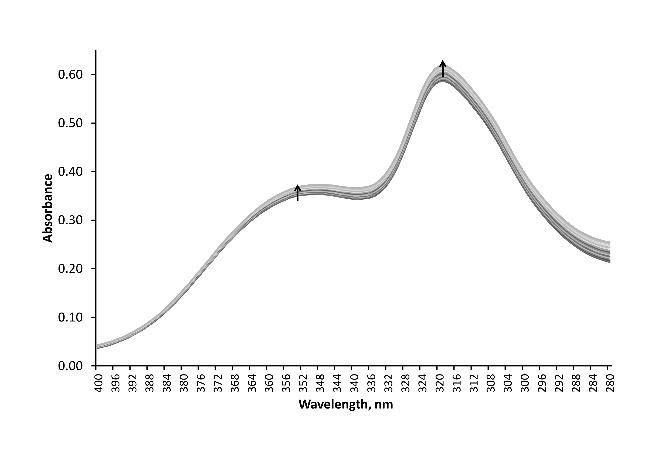 1+NaCl1+NaBr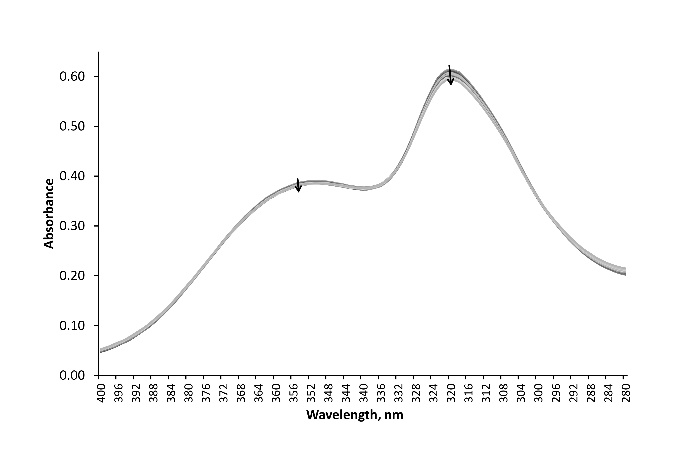 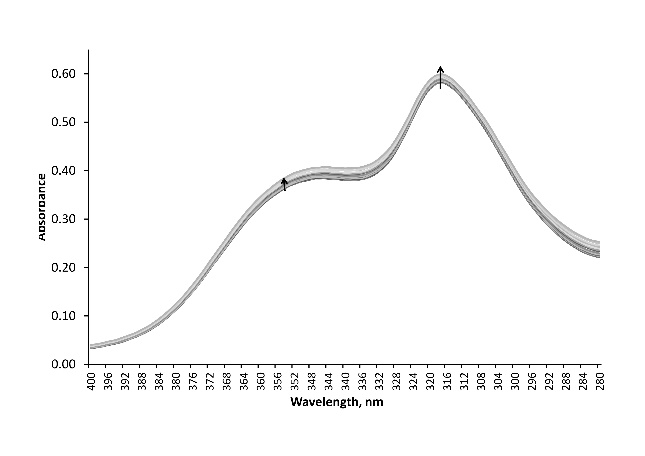 1+NaI2+NaI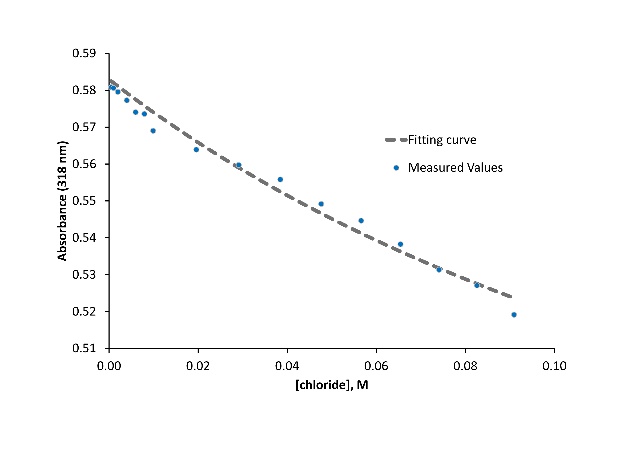 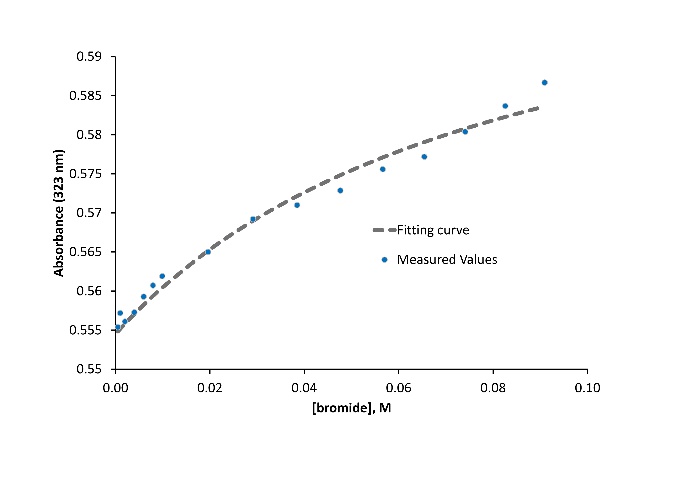 1+NaCl1+NaBr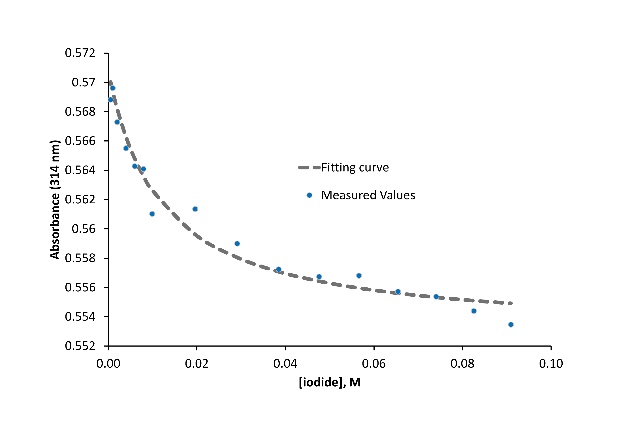 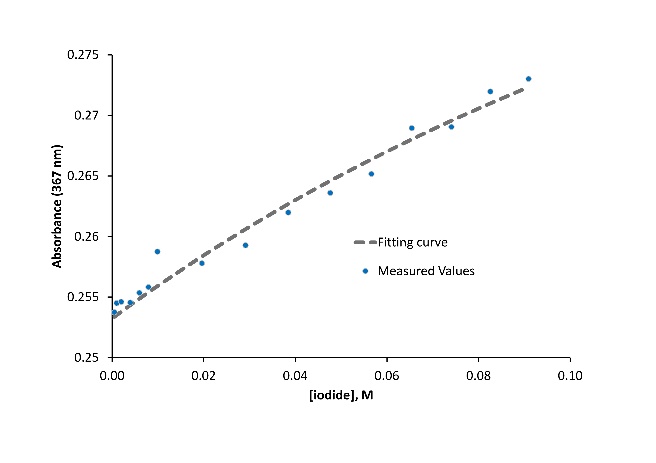 1+NaI2+NaI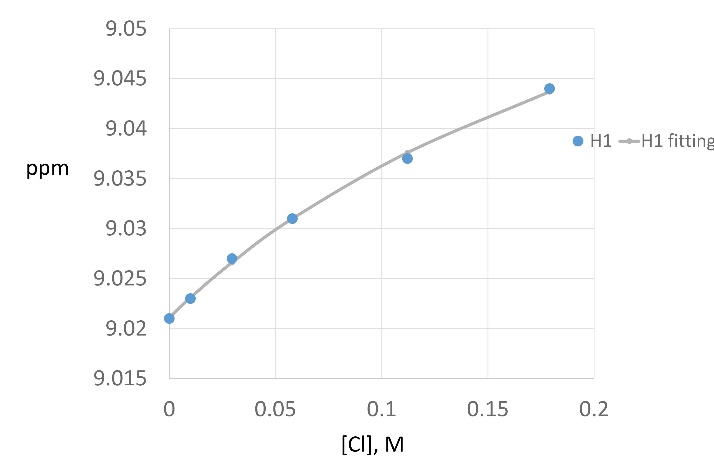 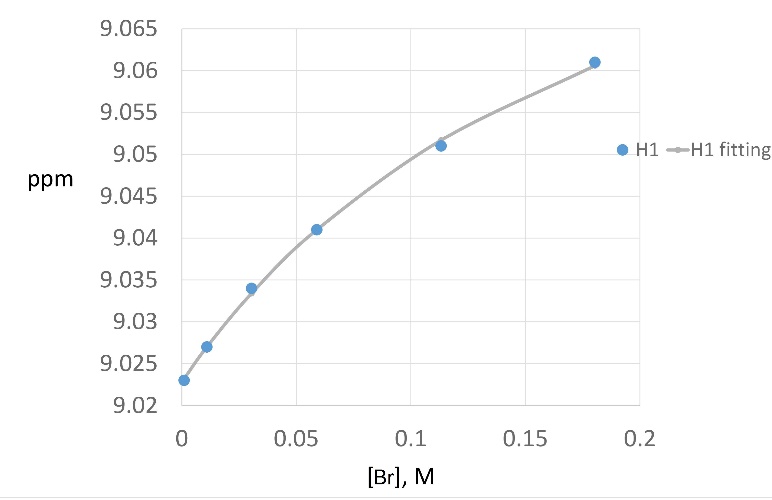 1+NaCl1+NaBr